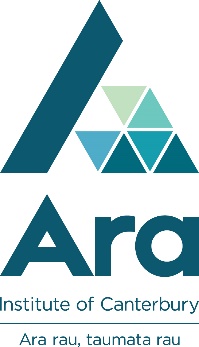 If you are not a current student at Ara, please submit a second Character Referee ReportScholarshipsReferee Report – Ara TutorApplicant DetailsApplicant DetailsApplicant DetailsApplicant DetailsApplicant DetailsApplicant DetailsApplicant DetailsApplicant DetailsApplicant DetailsApplicant DetailsApplicant DetailsApplicant DetailsApplicant DetailsApplicant DetailsApplicant DetailsApplicant DetailsThis section to be completed by the applicantThis section to be completed by the applicantThis section to be completed by the applicantThis section to be completed by the applicantThis section to be completed by the applicantThis section to be completed by the applicantThis section to be completed by the applicantThis section to be completed by the applicantThis section to be completed by the applicantThis section to be completed by the applicantThis section to be completed by the applicantThis section to be completed by the applicantThis section to be completed by the applicantThis section to be completed by the applicantThis section to be completed by the applicantThis section to be completed by the applicantApplicantDate of BirthThe following sections to be completed an Ara tutor currently teaching this applicant.Please score the applicant from 5 (high) down to 1 (low) to indicate your assessment of the applicant in relation to each of the qualities.The following sections to be completed an Ara tutor currently teaching this applicant.Please score the applicant from 5 (high) down to 1 (low) to indicate your assessment of the applicant in relation to each of the qualities.The following sections to be completed an Ara tutor currently teaching this applicant.Please score the applicant from 5 (high) down to 1 (low) to indicate your assessment of the applicant in relation to each of the qualities.The following sections to be completed an Ara tutor currently teaching this applicant.Please score the applicant from 5 (high) down to 1 (low) to indicate your assessment of the applicant in relation to each of the qualities.The following sections to be completed an Ara tutor currently teaching this applicant.Please score the applicant from 5 (high) down to 1 (low) to indicate your assessment of the applicant in relation to each of the qualities.The following sections to be completed an Ara tutor currently teaching this applicant.Please score the applicant from 5 (high) down to 1 (low) to indicate your assessment of the applicant in relation to each of the qualities.The following sections to be completed an Ara tutor currently teaching this applicant.Please score the applicant from 5 (high) down to 1 (low) to indicate your assessment of the applicant in relation to each of the qualities.The following sections to be completed an Ara tutor currently teaching this applicant.Please score the applicant from 5 (high) down to 1 (low) to indicate your assessment of the applicant in relation to each of the qualities.The following sections to be completed an Ara tutor currently teaching this applicant.Please score the applicant from 5 (high) down to 1 (low) to indicate your assessment of the applicant in relation to each of the qualities.The following sections to be completed an Ara tutor currently teaching this applicant.Please score the applicant from 5 (high) down to 1 (low) to indicate your assessment of the applicant in relation to each of the qualities.The following sections to be completed an Ara tutor currently teaching this applicant.Please score the applicant from 5 (high) down to 1 (low) to indicate your assessment of the applicant in relation to each of the qualities.The following sections to be completed an Ara tutor currently teaching this applicant.Please score the applicant from 5 (high) down to 1 (low) to indicate your assessment of the applicant in relation to each of the qualities.The following sections to be completed an Ara tutor currently teaching this applicant.Please score the applicant from 5 (high) down to 1 (low) to indicate your assessment of the applicant in relation to each of the qualities.The following sections to be completed an Ara tutor currently teaching this applicant.Please score the applicant from 5 (high) down to 1 (low) to indicate your assessment of the applicant in relation to each of the qualities.The following sections to be completed an Ara tutor currently teaching this applicant.Please score the applicant from 5 (high) down to 1 (low) to indicate your assessment of the applicant in relation to each of the qualities.The following sections to be completed an Ara tutor currently teaching this applicant.Please score the applicant from 5 (high) down to 1 (low) to indicate your assessment of the applicant in relation to each of the qualities.Personal qualitiesPersonal qualitiesPersonal qualitiesPersonal qualitiesPersonal qualitiesPersonal qualitiesPersonal qualitiesPersonal qualitiesPersonal qualitiesPersonal qualitiesPersonal qualitiesPersonal qualitiesPersonal qualitiesPersonal qualitiesPersonal qualitiesPersonal qualities54321HonestHonestHonestHonestHonestDishonestMatureMatureMatureMatureMatureImmatureInterpersonal relationshipsInterpersonal relationshipsInterpersonal relationshipsInterpersonal relationshipsInterpersonal relationshipsInterpersonal relationshipsInterpersonal relationshipsInterpersonal relationshipsInterpersonal relationshipsInterpersonal relationshipsInterpersonal relationshipsInterpersonal relationshipsInterpersonal relationshipsInterpersonal relationshipsInterpersonal relationshipsInterpersonal relationshipsRelationships with peersRelationships with peersFriendly, supportiveFriendly, supportiveFriendly, supportiveDomineering or withdrawnRelationships with people with authorityRelationships with people with authorityOpen, constructiveOpen, constructiveOpen, constructiveTense, defensiveRelationships with people with authorityRelationships with people with authorityOpen, constructiveOpen, constructiveOpen, constructiveTense, defensiveAttitudes to work/studyAttitudes to work/studyAttitudes to work/studyAttitudes to work/studyAttitudes to work/studyAttitudes to work/studyAttitudes to work/studyAttitudes to work/studyAttitudes to work/studyAttitudes to work/studyAttitudes to work/studyAttitudes to work/studyAttitudes to work/studyAttitudes to work/studyAttitudes to work/studyAttitudes to work/studyPerseverancePerseveranceAppropriate persistentAppropriate persistentAppropriate persistentEasily distractedAcceptance of correctionAcceptance of correctionAccepting questions appropriatelyAccepting questions appropriatelyAccepting questions appropriatelyResistant, defensiveAcceptance of correctionAcceptance of correctionAccepting questions appropriatelyAccepting questions appropriatelyAccepting questions appropriatelyResistant, defensiveCommentCommentCommentCommentCommentCommentCommentCommentCommentCommentCommentCommentCommentCommentCommentCommentSignatureSignatureSignatureDateDateDateNameNameNamePositionPositionPositionAddressAddressAddressRelationship to applicantRelationship to applicantRelationship to applicantNotesThe information and opinion provided in this report constitute “personal information” in terms of the Privacy Act 2020. The person about whom this information and opinion are provided (the applicant) is entitled to have access to this report under IPP6 and to seek correction of this report under IPP7. Information or opinion provided in this report may be disclosed under IPP11 to the applicant and members of the Selection Committee.